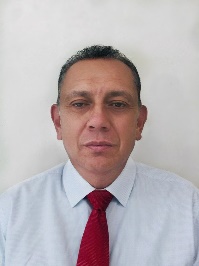 En su experiencia profesional ha visitado más de 20 países en América del Norte, Centroamérica, Europa, Asia y África.Datos PersonalesDatos PersonalesNombreIng. Jorge Arturo Pérez Quezada.Cargo a desempeñarCoordinador de Directores Dirección de trabajoFrancisco Villa 950, Zona Centro 32000 Teléfono737-00-00 Ext 70463 Correo electrónicoadc.coord_directores@juarez.gob.mxNivel de estudios Profesionista Habilidades/Capacidades.Experto en operaciones, ingeniería de fabricación e ingeniería de procesos esbeltos, fuertes habilidades de liderazgo y experiencia demostrada como agente de cambio, fuertes habilidades de formación de equipos de alto desempeño, planificación estratégica y ejecución para lograr objetivos financieros y satisfacción del cliente.Experto en diseño y operación de procesos para entornos de alto, medio y bajo volumen de producción.Experiencia relacionada con el cargo actualExperiencia relacionada con el cargo actualEmpresaCargo y funciónComponentes Eléctricos Internacional• Gerente de Planta (octubre 2019 – abril 2020)• Director de inteligencia y estrategia de negocios (julio 2018 – septiembre 2019)Delphi Automotive• Director mundial de manufactura esbelta y excelencia operacional (mayo de 2014 a junio de 2015) – Shanghái, China.• Director del clúster de operaciones de manufactura (octubre de 2012 a abril de 2014)• Director regional de Ingeniería de México oeste (marzo 2010 a septiembre 2012)• Director manufactura esbelta de América del Norte (junio de 2008 a febrero de 2010)• Gerente de Ingeniería de manufactura y gerente de planta del laboratorio de métodos de producción (mayo 2004 a mayo 2008)• Ejecutivo del proceso de diseño y ejecución del sistema empresarial de Delphi  (septiembre de 2003 a abril de 2004)• Gerente del programa de lanzamientos de operaciones de General Motors (febrero de 2002 a agosto de 2003)• Otros (agosto de 1995 a enero de 2002)Principales logros• Premio al Líder mundial de manufactura esbelta - Delphi• 2 Premios a la excelencia global en el lanzamiento de nuevos negocios - Delphi• Nominado para el Premio STAR de la asociación hispana de ingenieros profesionales - Delphi• Participación en la creación del sistema operativo empresarial - Delphi• Transformación del sistema operativo de ingeniería – Delphi• Director del equipo operativo para la adquisición de 22 plantas en USA – ECI• Líder del equipo operativo para la transferencia de 19 plantas a México – ECI• Diseño e implementación de nuevos indicadores clave de desempeño para la integración de ECI y la nueva compañía adquirida en USA. • Diseño e Implementación del "centro de excelencia" automotriz – ECI